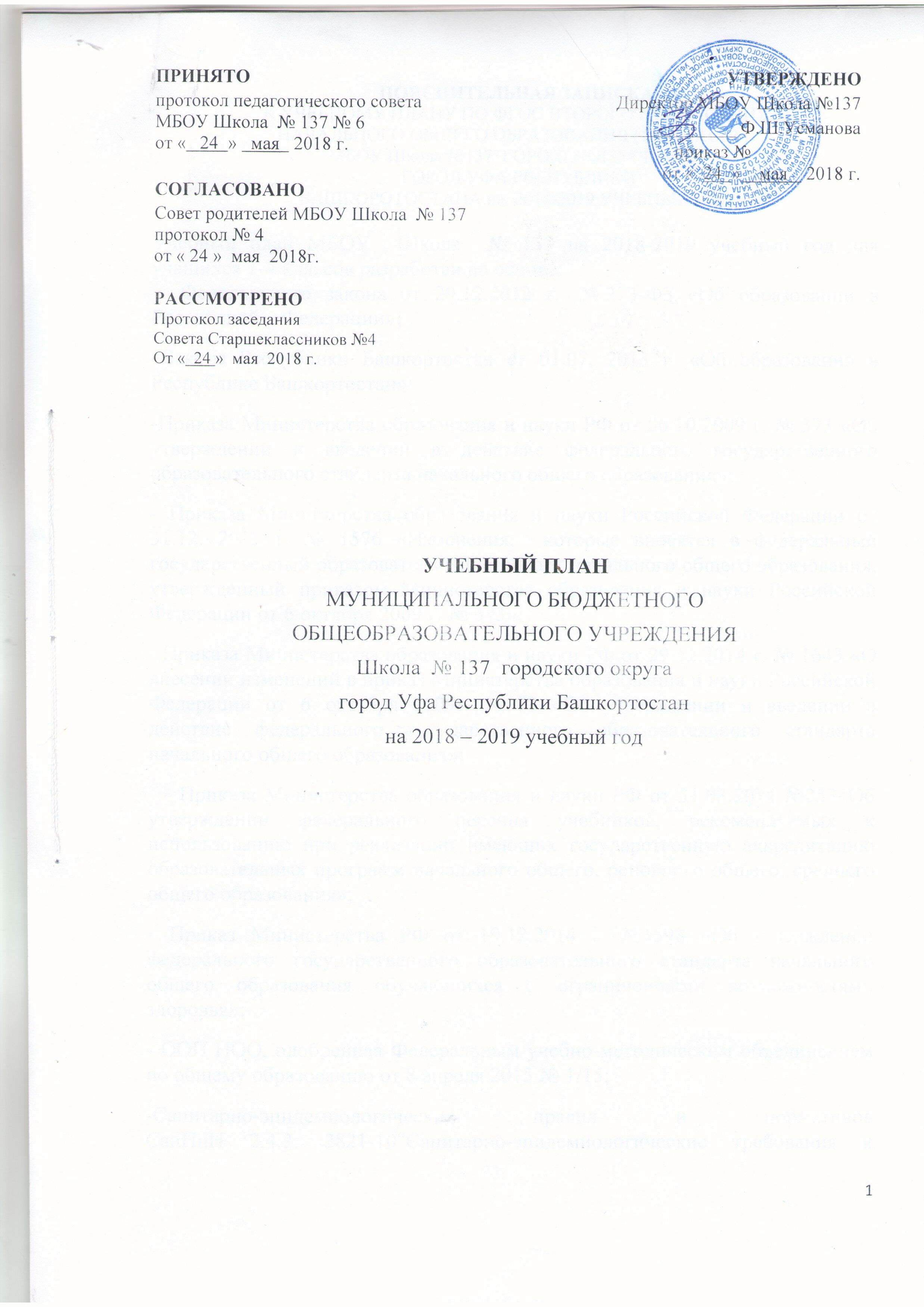 ПОЯСНИТЕЛЬНАЯ ЗАПИСКА К УЧЕБНОМУ ПЛАНУ ПО ФГОС ВТОРОГО ПОКОЛОЕНИЯНАЧАЛЬНОГО ОБЩЕГО ОБРАЗОВАНИЯ (1-4 КЛАССЫ)МБОУ Школа №137  ГОРОДСКОГО ОКРУГА ГОРОД УФА РЕСПУБЛИКИ БАШКОРОТОСТАНА на  2018-2019 УЧЕБНЫЙ ГОДУчебный план МБОУ  Школа  № 137 на 2018-2019 учебный год для учащихся 1-4 классов разработан на основе:   - Федерального закона от 29.12.2012 г.  № 273-ФЗ «Об образовании в Российской    Федерации»;- Закона Республики Башкортостан от 01.07. 2013 г. «Об образовании в Республике Башкортостан»;-Приказа Министерства образования и науки РФ от 06.10.2009 г. № 373 «Об утверждении и введении в действие федерального государственного образовательного стандартаначального общего образования»;- Приказа Министерства образованияи науки Российской Федерацииот 31.12. 2015 г. № 1576 «Изменения,  которые вносятся в федеральный государственный образовательный стандарт начального общего образования, утвержденный приказом Министерства образования и науки Российской Федерации от 6 октября 2009 г. № 373»;- Приказа Министерства образования и науки РФ от 29.12.2014 г. № 1643 «О внесении изменений в приказ Министерства образования и науки Российской Федерации от 6 октября 2009г. №373 «Об утверждении и введении в действие федерального государственного образовательного стандарта начального общего образования»;- Приказа Министерства образования и науки РФ от 31.03.2014 №253«Об утверждении федерального перечня учебников, рекомендуемых к использованию при реализации имеющих государственную аккредитацию образовательных программ начального общего, основного общего, среднего общего образования»;- Приказ Министерства РФ от 19.12.2014 г. №1598 «Об утверждении федерального государственного образовательного стандарта начального общего образования обучающихся с ограниченными возможностями здоровья»;- ООП НОО, одобренная Федеральным учебно-методическим объединением по общему образованию от 8 апреля 2015 № 1/15;-Санитарно-эпидемиологических правил и нормативов
СанПиН 2.4.2. 2821-10"Санитарно-эпидемиологические требования к условиям и организации обучения в общеобразовательных учреждениях" утвержденных постановлением Главного государственного санитарного врача РФ от 29 декабря 2010 г. N 189 (с изменениями и дополнениями);- Порядка организации и осуществления образовательной деятельности по основным  общеобразовательным программам – образовательным программам начального общего, основного общего и среднего общего образования, утвержденный приказом Министерства образования и науки РФ от 30.08.2013 № 1015. - письма Минобрнауки РФ от 8.10.2010 № ИК-1494/19 «О введении третьего часа физической культуры»;-Письмо Минобрнауки России от 25.05.2015 г. № 08 – 761 «Об  изучении предметных областей: «Основы религиозных культур и светской этики» и «Основы духовно – нравственной культуры народов России»;- устава МБОУ Школа  № 137;- основной образовательной программы  НОО МБОУ Школа  № 137 и в соответствии с действующим СанПин 2.4.2-2821-10 «Гигиенические требования к условиям обучения в общеобразовательных учреждениях».Проект учебного плана МБОУ Школа №137  рассмотрен и обсужден на заседаниях коллегиальных органов участников образовательных отношений.       МБОУ Школа № 137 обеспечивает конституционное право граждан на получение     бесплатного образования на основе полной реализации федерального и регионального уровней государственного стандарта.Учебный план МБОУ Школа № 137  для 1-4 классов  определяет перечень, трудоемкость, последовательность и распределение по периодам обучения учебных предметов, формы промежуточной аттестации обучающихся, обеспечивает исполнение ФГОС НОО распределяет учебное время, отводимое на освоение содержания образования по классам и учебным предметам, определяет максимальный объем учебной нагрузки обучающихся: в 1 классах – 21 час, во 2-4 классах – 23 часа.Режим работы для 1-4 классов – по 5-дневной учебной неделе.Продолжительность урока (академический час)  во 2-4 классах составляет  45 минут.В соответствии с пунктом 9 раздела 10 санитарно-эпидемиологических требований к условиям и организации обучения в общеобразовательных учреждениях (2.2.4.3359-16, утвержденный Постановлением Главного государственного санитарного врача от 21.06.16 №81.) в 1-х классах, в соответствии с пунктом 10 раздела 10 санитарно-эпидемиологических требований к условиям и организации обучения в общеобразовательных учреждениях (СанПиН 2.2.4.3359-16, организуется «ступенчатый» режим обучения: в сентябре, октябре – по 3 урока в день по 35 минут каждый, в ноябре, декабре – по 4 урока по 35 минут каждый, в январе-мае – по 4 урока по 40 минут каждый.Продолжительность учебного года на первой ступени общего образования для 2-4 классов составляет 35 недель, в первом классе – 33 недели. Учебный план начального общего образования и план внеурочной деятельности являются основными механизмами реализации основной образовательной программы начального общего образования.Учебный план НОО состоит из двух частей - обязательной части и части, формируемой участниками образовательных отношений. Обязательная часть представлена предметными областями «Русский язык и литературное чтение», «Иностранный язык», «Родной язык и литературное чтение на  родном языке», «Математика и информатика», «Обществознание и естествознание (окружающий мир)», «Основы религиозных культур и светской этики», «Искусство», «Технология», «Физическая культура».        Учебный предмет «Иностранный язык (английский)»изучается со 2 по 4 класс  по 2 часа в неделю.Распределение часов части, формируемой участниками образовательных отношений, согласовано с родительской общественностью. 1час  во 2-4 классах  из части, формируемой участниками  образовательных отношений выделен  на изучение   башкирского языкакак государственный язык Республики Башкортостан. Учебные предметы  «Родной язык» и «Родная литература» в  1-4-х классах изучаются   в объеме 0,5 часов - родной язык и 0.5 часов – родная литература в каждой параллели.  С  учетом национального состава обучающихсяи заявления родителей (законных представителей),на основании решений коллегиальных органов  и с целью удовлетворения образовательных потребностей в изучении родных языков в 1-4-х классах изучаются родные русский и башкирский языки, всвязи с чем осуществляется деление классов на группы.              Учебный предмет «Окружающий мир »изучается со 2 по 4 класс  по 2 часа в неделю. Учебный предмет является интегрированным. В его содержание дополнительно введены развивающие модули и разделы социально-гуманитарной направленности, национально-региональный компонент, а также элементы основ безопасности жизнедеятельности.           В соответствии с распоряжением Правительства Российской Федерации от 28 января 2012г № 84-р приказом в 4   классе введен учебный курс «Основы религиозных культур и светской этики»  1 час в неделю. По заявлению родителей (законных представителей) выбран  модуль «Основы религиозных культур и  светской этики». Третий час предмета «Физическая культура» (игровой час) изучается за счет часов, предусмотренных на внеурочную  деятельность. Учебный предмет «Искусство» является интегрированным, включает разделы «Музыка» и «Изобразительное искусство».Деление классов на 2 группы при наполняемости 25 учащихся и более  производится при изучении предметов: иностранный язык (2-4 классы); башкирский язык как государственный язык Республики Башкортостан  (2-4 классы); родной язык и литературное чтение на родном языке (2 -4 классы).                   В соответствии с ФГОС НОО основная образовательная программа реализуется и через внеурочную деятельность. Внеурочная  деятельность осуществляется в формах, отличных от классно-урочной, и направлена на достижение планируемых результатов освоения основной образовательной программы начального общего образования.Формы организации внеурочной деятельности  (кружки, секции, клубы)  в начальных классах  проводятся по следующим направлениям:  спортивно – оздоровительное, духовно – нравственное, социальное,  общекультурное,   общеинтеллектуальное.         В 1-4 классах предусмотрены 2 - 3 часа на внеурочную деятельность. Внеурочная деятельность осуществляется по заявлению родителей (законных представителей) учащихся.Промежуточная аттестация проводится в соответствии с Федеральным законом РФ от 29.12.2012 года № 273-ФЗ «Об образовании в Российской Федерации», Федеральным государственным образовательным стандартом, Уставом школы, Положением о системе оценки достижения планируемых результатов освоения основной образовательной программы НОО и ООО. Промежуточная аттестация учащихся проводится с целью получения объективной оценки усвоения обучающимися образовательных программ каждого года обучения в общеобразовательной организации.Промежуточная (текущая) аттестация проводится:  в 2-4 классах по всем учебным предметам по четвертям.       Формы и периодичность проведения промежуточной аттестации по уровням образования,  классам и учебным предметам содержатся в приложении к учебному плану.Часть, формируемая участниками образовательного процесса.           На основании решений коллегиальных органов  участников образовательных  отношений  с учетом заявлений родителей(законных представителей) часть, формируемая участниками образовательного процесса  во  2-4 классах передана на изучение следующих учебных предметов:математика, русский язык, башкирский язык как государственный язык Республики Башкортостан в количестве 1 час в неделю. УЧЕБНЫЙ ПЛАНдля учащихся 1-4 классов МБОУ Школа № 137  городского округа город Уфа Республики Башкортостан на 2018 – 2019 учебный год* - За счет часов внеурочной деятельности.План внеурочной деятельности в 1-4-х классах в 2018-2019 учебном году МБОУ Школа №137ПОЯСНИТЕЛЬНАЯ ЗАПИСКА К УЧЕБНОМУ ПЛАНУ, РЕАЛИЗУЮЩЕГО   ФГОС ОСНОВНОГО ОБЩЕГО ОБРАЗОВАНИЯ МБОУ Школа №137  ГОРОДСКОГО ОКРУГА ГОРОД УФА РЕСПУБЛИКИ БАШКОРОТОСТАНА на  2018-2019 УЧЕБНЫЙ ГОД           Учебный план МБОУ  Школа  № 137 на 2018-2019 учебный год для учащихся 5-8 классов разработан на основе:- Федерального закона от 29.12.2012 № 273-ФЗ «Об образовании в Российской    Федерации»;- Закона Республики Башкортостан от 01.07.2013 г. «Об образовании в Республике Башкортостан »;- Приказа Министерства образования и науки Российской Федерации от 17.12.2010г. № 1897  « Об утверждении Федерального государственного образовательного стандарта основного общего образования»;           -  Приказ  Министерства образования и науки РФ от 29.12.2014 № 1644 «О внесении изменений в  приказ Министерства образования и науки Российской Федерации от 17 декабря 2010 г. №1897 «Об утверждении федерального государственного образовательного стандарта основного общего образования»;- Приказа Министерства образованияи науки Российской Федерацииот 31.12. 2015 г. № 1577 «О внесении изменений в федеральный государственный образовательный стандарт основного общего образования, утвержденный приказом Министерства образования и науки Российской Федерации от 17 декабря 2010 г. № 1897»;- Приказа Министерства образования и науки РФ от 31.03.2014 №253«Об утверждении федерального перечня учебников, рекомендуемых к использованию при реализации имеющих государственную аккредитацию образовательных программ начального общего, основного общего, среднего общего образования»; - Приказ Министерства РФ от 19.12.2014 г. №1598 «Об утверждении федерального государственного образовательного стандарта начального общего образования обучающихся с ограниченными возможностями здоровья»;-  ООП ООО, одобренная Федеральным учебно-методическим объединением по общему образованию от 8 апреля 2015 № 1/15;-Санитарно-эпидемиологических правил и нормативов
СанПиН 2.4.2. 2821-10"Санитарно-эпидемиологические требования к условиям и организации обучения в общеобразовательных учреждениях" утвержденных постановлением Главного государственного санитарного врача РФ от 29 декабря 2010 г. N 189 (с изменениями и дополнениями);- Порядка организации и осуществления образовательной деятельности по основным  общеобразовательным программам – образовательным программам начального общего, основного общего и среднего общего образования, утвержденный приказом Министерства образования и науки РФ от 30.08.2013 № 1015.          - письма МинобрнаукиРФ от 8.10.2010 № ИК-1494/19 «О введении третьего часа физической культуры»;          -Письмо Минобрнауки России от 25.05.2015 г. № 08 – 761 «Об  изучении предметных областей: «Основы религиозных культур и светской этики» и «Основы духовно – нравственной культуры народов России»;- устава МБОУ Школа  № 137;- основной образовательной программы  ОООМБОУ Школа  № 137.Проект учебного плана МБОУ Школа №137  рассмотрен и обсужден на заседаниях коллегиальных органов участников образовательных отношений.Учебный план МБОУ Школа № 137  для 5-8 классов  определяет перечень, трудоемкость, последовательность и распределение по периодам обучения учебных предметов, формы промежуточной аттестации обучающихся, обеспечивает исполнение  ФГОС ООО  распределяет учебное время, отводимое на освоение содержания образования по классам и учебным предметам, определяет максимальный объем учебной нагрузки обучающихся: в 5-х  классах  - 29 часов, 6-х  классах – 30 часов, 7-х   классах - 32 часа, 8-хклассах – 33часа.Учебный план направлен на реализацию целей и задач основных образовательных программ: обеспечение выполнения требований ФГОС  ООО; достижение выпускниками планируемых результатов: знаний, умений, навыков, компетенций и компетентностей, определяемых личностными, семейными, общественными, государственными потребностями и возможностями обучающегося младшего и среднего школьного возраста, индивидуальными особенностями его развития и состояния здоровья; становление и развитие личности обучающегося в ее самобытности, уникальности, неповторимости; создание образовательной среды, способствующей формированию саморазвивающейся и самореализующейся личности; создание образовательной среды, предоставляющей возможность получения качественного образования обучающимися с ОВЗ; качественное образование через индивидуализацию образовательных отношений; интеграцию детей с ОВЗ в общество, их социальную адаптацию.Основными целями учебного плана  являются:  - овладение обучающимися в соответствии с возрастными возможностями разными видами деятельности (учебной, трудовой, коммуникативной, двигательной, художественной); умением адаптироваться к окружающей природной и социальной среде; поддерживать и укреплять свое здоровье и физическую культуру; - формирование у обучающихся правильного отношения к окружающему миру, этических и нравственных норм, эстетических чувств, желания участвовать в разнообразной творческой деятельности; - формирование системы знаний, умений и способов деятельности по базовым предметам не ниже государственных образовательных стандартов, определяющих степень готовности обучающихся к дальнейшему обучению; развитие элементарных навыков самообразования, контроля и самооценки.       В учебном плане  представлены все основные образовательные области, что позволяет заложить фундамент общеобразовательной подготовки обучающихся.Основными задачами учебного плана для 5-х  классов являются:         -обеспечение  выполнения федерального  государственного образовательного стандарта    образования;-обеспечение единства федерального, национально-регионального компонентов и компонента    образовательного учреждения;  -обеспечение реализации интересов и потребностей обучающихся и их родителей(законных        представителей);  - сохранение и укрепление здоровья детей (закладывание основ здорового образа   жизни).Учебный план, режим работы  школы обеспечивают выполнение федерального государственного образовательного стандарта основного общего образования и использование компонента образовательной организации  в соответствии с интересами и потребностями обучающихся, способствуя реализации идеи развития личности в культурно-нравственном и интеллектуальном плане, обеспечивая условия для самовыражения и самоопределения обучающихся.        Учебный план для учащихся включает две части: обязательную и формируемую участниками образовательных отношений. Количество часов, отведенных на освоение учащимися учебного плана состоящего из обязательной части и части, формируемой участниками образовательных отношений, соответствует требованиям СанПин.Обязательная частьучебного плана определяет состав обязательных учебных предметов для реализации основной образовательной программы основного общего образования, отражает содержание образования, которое обеспечивает решение важнейших целей современного основного образования: формирование гражданской идентичности школьников, их приобщение к общекультурным и национальным ценностям, информационным технологиям, готовность к продолжению образования в старшей школе, формирование здорового образа жизни, знаний поведения в экстремальных ситуациях, личностного развития обучающегося в соответствии с его индивидуальностью.            Наполняемость обязательной части определена    предметными областями: «Русский язык и литература», «Родной язык и родная литература», «Иностранные языки», «Математика и информатика», «Общественно-научные предметы», «Основы духовно-нравственной культуры народов России», «Естественно-научные предметы «Искусство», «Технология», «Физическая культура и основы безопасности жизнедеятельности». Учебные предметы  «Родной язык» и «Родная литература» в  5-7х классах изучаются   в объеме 1 час - родной язык и 0.5 часов – родная литература в каждой параллели,в  8-х классах изучаются   в объеме 0,5 часов - родной язык и 0.5 часов – родная литература.  С  учетом национального состава обучающихся и заявления родителей (законных представителей), на основании решений коллегиальных органов  и с целью удовлетворения образовательных потребностей в изучении родных языков в 5-8-х классах изучаются родные русский и башкирский языки, в связи с чем осуществляется деление классов на группы.В 5в, 6б,8в   классах дети башкирской национальности изучают  родной  (башкирский) язык  и родную (башкирскую) литературу, вторая группа  детей и обучающиеся  остальных классов изучают родной  (русский)  язык  и родную (русскую) литературу.Иностранный язык (английский)изучается со 5 по 8 класс  по 3 часа в неделю.Второй иностранный язык(французский) изучается с 7 класса в объеме 1 час в неделю на основании заявления родителей (законных представителей) « О выборе второго иностранного языка».Учебный предмет «Искусство» является интегрированным, включает разделы «Музыка» и «Изобразительное искусство».Часть, формируемая участниками образовательных отношений, обеспечивает реализацию индивидуальных потребностей обучающихся. Время, отводимое на данную часть внутри максимально допустимой недельной нагрузки обучающихся, может быть использовано: на увеличение учебных часов, отводимых на изучение отдельных учебных предметов обязательной части; на введение учебных курсов, обеспечивающих различные интересы обучающихся, в том числе этнокультурные. На основании решений коллегиальных органов  участников образовательных  отношений   и с учетом заявлений родителей (законных представителей)часы, формируемые участниками образовательных отношений переданы  на изучение следующих учебных предметов:5 кл. – башкирский язык как государственный язык  Республики Башкортостан – 1 час, русский язык - 1 час, литература – 1 час, математика – 1 час, биология – 1 час, информатика – 1 час;6абкл.  - башкирский язык как государственный язык  Республики Башкортостан – 1 час, русский язык– 1 час, литература– 1 час, математика– 1 час, информатика– 1 час;6в кл.  русский язык– 1 час, литература– 1 час, математика– 1 час, информатика– 1 час; физическая культура -1 час.7бвгкл. - башкирский язык как государственный язык  Республики Башкортостан – 1 час,русский язык– 1 час, иностранный язык (английский) – 1 час,  информатика– 1 час, технология– 1 час, география– 1 час; 7акл. - русский язык– 1 час, иностранный язык (английский) – 1 час, информатика– 1 час, технология– 1 час, география– 1 час; физическая культура -1 час.8 кл. - башкирский язык как государственный язык  Республики Башкортостан – 1 час, русский язык – 1час,  иностранный язык (английский) – 1 час, биология– 1час, география– 1 час.Учебный предмет «Физическая культура»  в  5-8 классах изучается в объеме 2 –х часов в неделю (кроме 6в, 7а классов) Третий  час - предмета  «Физическая культура» в 5-8 классах проводится  за счет внеурочной  деятельности по спортивно – оздоровительному направлению.В 5 -8 классах в учебном процессе осуществляется деление классов на две группы при наполняемости 25 и более человек при проведении учебных занятий:- по учебному предмету «Иностранный язык», «Башкирский язык», «Технология», «Информатика».Внеурочная деятельность осуществляется по направлениям развития личности: духовно-нравственное, спортивно – оздоровительное,  общеинтеллектуальное , общекультурное, социальное. Часы, отведенные на внеурочную деятельность, не учитываются при определении обязательной допустимой нагрузки учащихся. Недельная нагрузка внеурочной деятельности на одного учащегося составляет 2 часа, остальные направления внеурочной деятельности реализуются в следующих формах: кружки, секции, клубы, внеклассные мероприятия, классные часы, конкурсы, соревнования.Внеурочная деятельность осуществляется по заявлению родителей (законных представителей) учащихся.Промежуточная аттестация проводится в соответствии с Федеральным законом РФ от 29.12.2012 года № 273-ФЗ «Об образовании в Российской Федерации», Федеральным государственным образовательным стандартом, Уставом школы, Положением о системе оценки достижения планируемых результатов освоения основной образовательной программы ООО. Промежуточная аттестация учащихся проводится с целью получения объективной оценки усвоения обучающимися образовательных программ каждого года обучения в общеобразовательной организации.Формы и периодичность проведения промежуточной аттестации по уровням образования, классам и учебным предметам содержатся в приложении к учебному плану.Учебный пландля 5-8-х классов, реализующих ФГОС ООО на 2018-2019 учебный год*    За счет часов  внеурочной деятельностиПланвнеурочной  деятельности для обучающихся 5-8 классовПОЯСНИТЕЛЬНАЯ ЗАПИСКАк учебному плану МБОУ Школа № 137 городского округагород Уфа Республики Башкортостан,реализующих ФК ГОСосновного общего образования,  для обучающихся   9классовна 2018 – 2019 учебный годУчебный план разработан на основе федеральных и региональных  нормативно – правовых актов:- Федерального закона от 29.12.2012 № 273-ФЗ «Об образовании в Российской Федерации»;- Закона Республики Башкортостан от 1.07.2013г. № 696-З «Об образовании в Республике Башкортостан »;- примерной основной образовательной программы основного общего образования, одобренной решением федерального учебно-методического объединения по общему образованию (протокол от 8.04.2015 г. № 1/15);-приказа Министерства образования и науки РФ от 09.03.2014 № 1312 (в редакции от 01.02.2012) « Об утверждении федерального базисного учебного плана и примерных учебных планов для образовательных учреждений Российской Федерации, реализующих программы общего образования»;-приказа Министерства образования и науки РФ от 30.08.2013 № 1015 «Об утверждении порядка организации и осуществления образовательной деятельности по основным общеобразовательным программам - общеобразовательным программам начального общего, основного общего и среднего общего образования»;-Закона Российской Федерации от 12.03.2014 года № 29-ФЗ «О языках народов Российской Федерации»;- Закона Республики Башкортостан от 28.03.2014 года «О языках народов Республики Башкортостан»;«Санитарно-эпидемиологические требования к условиям и организации 3 обучения в общеобразовательных учреждениях» от 29 декабря 2010 года № 189 «Об утверждении СанПиН 2.4.2.2821-10; - Постановления Главного государственного санитарного врача РФ «О внесении изменений в СанПиН» от 24.11.2015г. №81.- устава МБОУ Школа №137;- программы развития МБОУ Школа №137;- образовательных программ МБОУ Школа №137.Проект учебного плана МБОУ Школа №137 рассмотрен и обсужден на заседаниях коллегиальных органов  участников образовательных  отношений.  Учебный  план МБОУ Школа №137 составлен на основе  Регионального базисного учебного  плана образовательных организаций Республики Башкортостан (основное общее образование).В соответствии с Уставом  Школы № 137  основной целью деятельности образовательного учреждения является осуществление образовательной деятельности по образовательным основного общего и среднего общего образования.  Предметом деятельности образовательного учреждения является реализация образовательных программ  основного общего образования.    Учебный план направлен на реализацию целей и задач основных образовательных программ: достижение выпускниками планируемых результатов: знаний, умений, навыков, компетенций и компетентностей, определяемых личностными, семейными, общественными, государственными потребностями и возможностями  учащегося среднего школьного возраста, индивидуальными особенностями его развития и состояния здоровья; становление и развитие личности учащегося в ее самобытности, уникальности, неповторимости; создание образовательной среды, способствующей формированию саморазвивающейся и самореализующейся личности; создание образовательной среды, предоставляющей возможность получения качественного образования учащимися с ОВЗ; качественное образование через индивидуализацию образовательного процесса; интеграцию детей с ОВЗ в общество, их социальную адаптацию; формирование личностных характеристик выпускника («портрет выпускника школы»).   Учебный план    для   9 классов основной школы реализует Федеральный компонент государственных образовательных стандартов. Продолжительность учебного года  в 9 классе - 34 недели.  Максимально допустимая недельная нагрузка составляет  в  9 классе-33 часа.Основными целями учебного плана  являются:  - овладение учащимися в соответствии с возрастными возможностями разными видами деятельности (учебной, трудовой, коммуникативной, двигательной, художественной); умением адаптироваться к окружающей природной и социальной среде; поддерживать и укреплять свое здоровье и физическую культуру; - формирование у учащихся правильного отношения к окружающему миру, этических и нравственных норм, эстетических чувств, желания участвовать в разнообразной творческой деятельности; - формирование системы знаний, умений и способов деятельности по базовым предметам не ниже государственных образовательных стандартов, определяющих степень готовности учащихся к дальнейшему обучению; развитие элементарных навыков самообразования, контроля и самооценки.       В учебном плане  представлены все основные образовательные области, что позволяет заложить фундамент общеобразовательной подготовки учащихся.      Филологическая направленность представлена учебными предметами «Русский язык», «Литература», «Родной язык и литература», «Иностранный язык».Иностранный язык (английский)в   изучается в объеме 3часов в неделю, предложенный    объем  учебного  времени     достаточен для освоения иностранного языка на функциональном уровне. «Информатика и информационно-коммуникационные технологии (ИКТ)»,направленные на обеспечение всеобщей компьютерной грамотности изучаются в  9 - х  классах.На изучение учебного предмета  «Обществознание»  выделен один час. Учебный предмет является интегрированным, построен по модульному принципу и включает содержательные разделы: «Общество», «Человек», «Социальная сфера», «Политика», «Экономика» и «Право».Учебный предмет «Технология» построен по модульному принципу.Учебный предмет «Искусство» является интегрированным, включает разделы «Музыка» и «Изобразительное искусство».«Основы безопасности жизнедеятельности»  - часть традиционного содержания предмета, связанная с правовыми аспектами военной службы, перенесена в учебный предмет «Обществознание». Учебный предмет «Физическая культура»  изучается в объеме 3 часов в неделю на основании письма Минобрнауки РФ от 8.10.2010 № ИК-1494/19 «О введении третьего часа физической культуры».На основании решений коллегиальных органов  участников образовательных  отношений   и с учетом заявления родителей (законных представителей)в  9 классе часть  регионального (национально-регионального) компонента  и компонента образовательной организации  передана по одному часу на изучение следующих учебных предметов и учебных  курсов:башкирский язык как государственный язык Республики Башкортостан, родной язык и литература,  предпрофильная подготовка.Учебный предмет  «Родной язык и литература» в  9-х классах изучается   в объеме 1 час.  С  учетом национального состава обучающихся и заявления родителей (законных представителей), и с целью удовлетворения образовательных потребностей в изучении родных языков в 9-х классах изучаются родной русский и родной башкирский языки, в  связи с чем осуществляется деление классов на группы.В  9б   классе дети башкирской национальностиизучают  родной  (башкирский) язык и литературу, вторая группа  детей и обучающиеся  остальных классов изучают родной  (русский)  язык  и литературу.Часы учебного предмета «Технология» в IX классе передаются в компонент образовательной организации для предпрофильной  подготовки обучающихся.       С учетом заявлений родителей (законных представителей)для  организации   предпрофильной подготовки в 9-х классах  выделен  1 час  на изучение учебных курсов «Трудовое право – твое право»,  «Многообразие организмов. Организм человека», «География родного города».В соответствии с пунктом 9 раздела 10 санитарно-эпидемиологических требований к условиям и организации обучения (СанПиН 2.2.4.3359-16, утвержденный Постановлением Главного государственного санитарного врача от 21.06.16 №81.) продолжительность урока (академический час) во всех классах составляет  45 минут. Установлена пятидневная учебная неделя. В учебном плане  МБОУ Школа №137  отражены все учебные предметы, недельное распределение часов по предметам, предельно допустимая аудиторная нагрузка.     В учебном процессе осуществляется деление классов на две группы при наполняемости 25 и более человек при проведении учебных занятий  по учебным  предметам «Иностранный язык», « Башкирский язык как государственный язык Республики Башкортостан  »,  «Технология», «Информатика и ИКТ».УЧЕБНЫЙ  ПЛАНдля обучающихся  9 классовна 2018 – 2019 учебный годПОЯСНИТЕЛЬНАЯ ЗАПИСКАк учебному плану МБОУ Школа № 137городского округагород Уфа Республики Башкортостан,  реализующихФК ГОС среднего общего образованияна 2018 – 2019 учебный годУчебный план разработан на основе федеральных и региональных  нормативно – правовых документов:- Федерального закона от 29.12.2012 № 273-ФЗ «Об образовании в Российской Федерации»;- Закона Республики Башкортостан от 1.07.2013г. № 696-З «Об образовании в Республике Башкортостан »;-приказа Министерства образования и науки РФ от 09.03.2014 № 1312 (в редакции от 01.02.2012) «Об утверждении федерального базисного учебного плана и примерных учебных планов для образовательных учреждений Российской Федерации, реализующих программы общего образования»;-приказа Министерства образования и науки РФ от 30.08.2013 № 1015 «Об утверждении порядка организации и осуществления образовательной деятельности по основным общеобразовательным программам - общеобразовательным программам начального общего, основного общего и среднего общего образования»;-приказа Министерства образования и науки РФ «О внесении изменений в федеральный базисный учебный план и примерные учебные планы для образовательных учреждений Российской Федерации, реализующих программы общего образования, утвержденные приказом Министерства образования от 01.02.2012 № 74; -письма Минобрнауки РФ от 8.10.2010 № ИК-1494/19 «О введении третьего часа физической культуры»;-приказа Минобрнауки России от 7 июня 2017 года № 506 
"О внесении изменений в федеральный государственный образовательный стандартов начального общего,  основного общего  и среднего общего образования, утвержденный приказом Министерства образования и науки Российской Федерации от 5 марта 2004г. № 1089";«Санитарно-эпидемиологические требования к условиям и организации 3 обучения в общеобразовательных учреждениях» от 29 декабря 2010 года № 189 «Об утверждении СанПиН 2.4.2.2821-10; - Постановления Главного государственного санитарного врача РФ «О внесении изменений в СанПиН» от 24.11.2015г. №81;- устава МБОУ Школа №137;- программы развития МБОУ Школа №137;- образовательных программ МБОУ Школа №137.Проект учебного плана МБОУ Школа №137  рассмотрен и обсужден на заседаниях коллегиальных органов участников образовательных отношений.Среднее общее образование представлено непрофильным обучением.Учебный план среднего общего образования разработан   на основании  примерного  плана универсального обучения (непрофильное обучение)  Базисного учебного плана.Филологическая направленность представлена учебными предметами «Русский язык», «Литература», «Родной язык и литература» «Иностранный язык».Иностранный язык (английский ) в   изучается в объеме 3часов в неделю, предложенный    объем  учебного  времени     достаточен для освоения иностранного языка на функциональном уровне.«Информатика и информационно-коммуникационные технологии (ИКТ)»,направлены на обеспечение всеобщей компьютерной грамотности.На изучениеучебного предмета «Обществознание»  выделены два часа. Учебный предмет является интегрированным, построен по модульному принципу и включает содержательные разделы: «Общество», «Человек», «Социальная сфера», «Политика», «Экономика» и «Право».Учебный предмет «Физическая культура» изучается в объеме 3 часов в неделю в соответствии с приказом  Минобрнауки России от 30.08.2010 года № 889.На основании решений коллегиальных органов  участников образовательных  отношений   и с учетом заявления родителей (законных представителей)и с целью удовлетворения образовательных потребностей в изучении родных языков в 10-11 классах  часть  регионального (национально-регионального) компонента учебный предмет  «Родной язык и литература»изучается   в объеме 2 часа  в каждой параллели.На основании решений коллегиальных органов  участников образовательных  отношений   и с учетом заявления родителей (законных представителей) и с цельюувеличения часов на  изучение отдельных предметов федерального компонента базисного учебного планав  10-11 классах  часы компонента образовательной организации  переданы на изучение следующих учебных предметов:10 класс -  «Математика»,  «Химия», «Финансовая грамотность»11 класс – «Математика»,  «Химия»,«Биология», «Обществознание (включая экономику и право) ».На основании приказа Минобрнауки России от 7 июня 2017 года № 506 "О внесении изменений в федеральный государственный образовательный стандартов начального общего,  основного общего  и среднего общего образования, утвержденный приказом Министерства образования и науки Российской Федерации от 5 марта 2004г. № 1089"вводится изучение учебного предмета «Астрономия» в 10 классе  в количестве 1 час.В соответствии с пунктом 9 раздела 10 санитарно-эпидемиологических требований к условиям и организации обучения (СанПиН 2.2.4.3359-16, утвержденный Постановлением Главного государственного санитарного врача от 21.06.16 №81.) продолжительность урока (академический час) во всех классах составляет  45 минут.Установлена пятидневная учебная неделя.Продолжительность учебного года  35 учебных недель. Недельная  нагрузка составляет 34 часа.В учебном плане  МБОУ Школа №137  отражены все учебные предметы, недельное распределение часов по предметам, предельно допустимая аудиторная нагрузка. В учебном процессе осуществляется деление классов на две группы при наполняемости 25 и более человек при проведении учебных занятийпо  предметам  «Иностранный язык», «Информатика и ИКТ».УЧЕБНЫЙ ПЛАНдля обучающихся 10 – 11 классов универсальное  обучениеПРИЛОЖЕНИЕПериодичность проведения промежуточной аттестации по уровням образования, классам и учебным предметам Начальное общее образованиеПРИЛОЖЕНИЕПериодичность проведения промежуточной аттестации по уровням образования, классам и учебным предметамОсновное общее образованиеСреднее общее образование10-11 класс Предметные областиУчебные предметыЧисло недельных учебных часовЧисло недельных учебных часовЧисло недельных учебных часовЧисло недельных учебных часовЧисло недельных учебных часовЧисло недельных учебных часовЧисло недельных учебных часовПредметные областиУчебные предметы1абвгд2абвд2г3абг3в4авг4бОбязательная частьОбязательная частьОбязательная частьОбязательная частьОбязательная частьОбязательная частьОбязательная частьРусский язык и литературное чтениеРусский язык3433443Русский язык и литературное чтениеЛитературное чтение4333333Родной язык и литературное чтение на родном языкеРодной язык  Литературное чтение0.50.50.50.50.50.50.5Родной язык и литературное чтение на родном языкеЛитературное чтение на родном языке0.50.50.50.50.50.50.5Иностранный языкИностранный язык-222222Математика и информатикаМатематика4444444Обществознание и естествознание (окружающий мир)Окружающий мир2222222Основы  религиозных культур и светской этикиОсновы религиозных культур и светской этики-----11ИскусствоИскусство2222211Технология Технология 1111111Физическая культураФизическая культура2222222Итого 19212020212120Часть, формируемая участниками образовательного процессаЧасть, формируемая участниками образовательного процессаЧасть, формируемая участниками образовательного процессаЧасть, формируемая участниками образовательного процессаЧасть, формируемая участниками образовательного процессаЧасть, формируемая участниками образовательного процессаЧасть, формируемая участниками образовательного процессаЧасть, формируемая участниками образовательного процессаЧасть, формируемая участниками образовательного процессаБашкирский язык Башкирский язык -    1  1    11   1   1Физическая культура*Физическая культура*1*1*1*1*1*1*1*МатематикаМатематика1111111Русский языкРусский язык1-11--1Предельно допустимая учебная нагрузка при 5-дневной учебной неделеПредельно допустимая учебная нагрузка при 5-дневной учебной неделе21232323232323НаправленияНазвание Количество часов в неделюКоличество часов в неделюКоличество часов в неделюКоличество часов в неделюКоличество часов в неделюКоличество часов в неделюКоличество часов в неделюКоличество часов в неделюКоличество часов в неделюКоличество часов в неделюКоличество часов в неделюКоличество часов в неделюКоличество часов в неделюКоличество часов в неделюКоличество часов в неделюКоличество часов в неделюКоличество часов в неделюКоличество часов в неделюВсегоНаправления1а1б1в1г1д2а2б2в2г2д3а3б3в3г4а4б4в4гОбщеинтеллектуальное«Умники и умницы»21126Духовно-нравственное«Я – гражданин России»12227Общекультурное«Творческая мастерская»111115Социальное«Я познаю мир»212229Спортивно-оздоровительное«Легкая атлетика»11111111111111111118Итого22222323333223233345Предметные областиУчебные   предметы5абв6в6аб7а7бвг8абвгРусский язык и литератураРусский язык455332Русский язык и литератураЛитература222222Родной язык и литератураРодной язык111110,5Родной язык и литератураРодная литература0,50,50,50,50,50,5Иностранный языкИностранный язык 333222Иностранный языкВторой иностранный язык 111Математика и  информатикаМатематика444Математика и  информатикаАлгебра333Математика и  информатикаГеометрия222Математика и  информатикаИнформатика1Общественно-научные предметыИстория222222Общественно-научные предметыОбществознание11111Общественно-научные предметыГеография111111Основы духовно-нравственной культуры народов РоссииОДНК0,50,50,50,50,50,5Естественно-научные предметыБиология   11111Естественно-научные предметыФизика222Естественно-научные предметыХимия2ИскусствоИскусство211111ТехнологияТехнология111110,5Физическая культура и Основы безопасности жизнедеятельностиОБЖ----1Физическая культура и Основы безопасности жизнедеятельностиФизическая культура222222ИтогоИтого232525262628Башкирский язык как государственный язык Республики БашкортостанБашкирский язык как государственный язык Республики Башкортостан1111УфаведениеУфаведение1*1*Русский язык и литератураРусский язык111111Русский язык и литератураЛитература111Математика и  информатикаМатематика111Математика и  информатикаИнформатика11111Иностранный языкИностранный язык 111Физическая культура и Основы безопасности жизнедеятельностиФизическая культура* 1*11* 11*1*Общественно-научные предметыБиология11География111ТехнологияТехнология11Предельно допустимая аудиторная учебная   нагрузка при 5-дневной учебной неделе (требования СанПиН)Предельно допустимая аудиторная учебная   нагрузка при 5-дневной учебной неделе (требования СанПиН)293030323233НаправленияНазвание курсаКоличество часов в неделюКоличество часов в неделюКоличество часов в неделюКоличество часов в неделюКоличество часов в неделюКоличество часов в неделюКоличество часов в неделюКоличество часов в неделюКоличество часов в неделюКоличество часов в неделюКоличество часов в неделюКоличество часов в неделюКоличество часов в неделюКоличество часов в неделюВсегоНаправления5а5б5в6а6б6в7а7б7в7г8а8б8в8гСоциальное«Земля – наш дом»112СоциальноеКраеведение112СоциальноеСемьяведение11Социальное«Финансовая грамотность»112Спортивно - оздоровительное«Легкая атлетика»11111111111112Общеинтеллектуальное«Я – исследователь»1113Общекультурное«В мире слов»«Родной край»111122Духовно-нравственное«Я и мое Отечество»1122222222222222228Учебные предметыЧисло недельных учебных часовУчебные предметы9абвОсновная частьОсновная частьРусский язык2Литература3Иностранный язык 3Математика5Информатика и ИКТ2История2Обществознание (включая экономику и право)                 1География2Физика2Химия2Биология2Искусство 1Физическая культура3Итого:30Региональный(национально-региональный) компонент  и компонент образовательной организацииРегиональный(национально-региональный) компонент  и компонент образовательной организацииРегиональный(национально-региональный) компонент  2Башкирский язык как государственный язык Республики Башкортостан1Родной язык и литература1Компонент образовательной организации1Предпрофильная подготовка1Предельно допустимая учебная нагрузка при 5-дневной учебной неделе33Учебные предметыЧисло недельных учебных часовЧисло недельных учебных часовУчебные предметы10кл.11кл.Базовые учебные предметыБазовые учебные предметыБазовые учебные предметыРусский язык11Литература33Иностранный язык 33Математика44Информатика и ИКТ11История22Обществознание (включая экономику и право)22География11Физика22Астрономия1-Химия11Биология11Мировая художественная культура11Технология11Основы безопасности жизнедеятельности11Физическая культура33                           Итого:2827Региональный (национально-региональный) компонентРегиональный (национально-региональный) компонентРегиональный (национально-региональный) компонентРодной язык и литература22Компонент образовательной организацииМатематика22Обществознание (включая экономику и право)1Финансовая грамотность1Химия11Биология-1Максимальный объем учебной нагрузки при 5-дневной учебной неделе3434КлассыПредметПериодичность промежуточной аттестацииФорма промежуточной аттестации    1Русский языкВ конце учебного годаИтоговый контрольный диктантКомплексная  работа по проверке формирования метапредметных действий (УУД)  ( сентябрь, апрель)    1Литературное чтениеВ конце учебного годаПроверка техники чтенияКомплексная  работа по проверке формирования метапредметных действий (УУД)  ( сентябрь, апрель)    1Родной язык--Комплексная  работа по проверке формирования метапредметных действий (УУД)  ( сентябрь, апрель)    1Литературное чтение на родном языке--Комплексная  работа по проверке формирования метапредметных действий (УУД)  ( сентябрь, апрель)    1Башкирский язык как государственный язык Республики Башкортостан--Комплексная  работа по проверке формирования метапредметных действий (УУД)  ( сентябрь, апрель)    1МатематикаВ конце учебного годаИтоговая контрольная работаКомплексная  работа по проверке формирования метапредметных действий (УУД)  ( сентябрь, апрель)    1Окружающий мир--Комплексная  работа по проверке формирования метапредметных действий (УУД)  ( сентябрь, апрель)    1Искусство--Комплексная  работа по проверке формирования метапредметных действий (УУД)  ( сентябрь, апрель)    1Технология --Комплексная  работа по проверке формирования метапредметных действий (УУД)  ( сентябрь, апрель)    1Физическая культура--Комплексная  работа по проверке формирования метапредметных действий (УУД)  ( сентябрь, апрель)КлассыПредметПериодичность промежуточной аттестацииФорма промежуточной аттестации   2-4Русский языкОдин раз в четверть1ч. Диктант с грамматическим заданием.2ч. Диктант с грамматическим заданием.3ч. Диктант с грамматическим заданием.4ч. Диктант с грамматическим заданием.Комплексная  работа по проверке формирования метапредметных действий (УУД)  (сентябрь, апрель)   2-4Литературное чтениеОдин раз в четверть1ч. Проверка техники чтения.2ч. Проверка техники чтения.3ч. Проверка техники чтения.4ч. Проверка техники чтения.Комплексная  работа по проверке формирования метапредметных действий (УУД)  (сентябрь, апрель)   2-4Родной языкОдин раз в полугодиеI - Диктант II -ДиктантКомплексная  работа по проверке формирования метапредметных действий (УУД)  (сентябрь, апрель)   2-4Литературноечтение на родном языкеОдин раз в полугодиеТестированиеКомплексная  работа по проверке формирования метапредметных действий (УУД)  (сентябрь, апрель)   2-4Башкирский язык как государственный языкРеспублики БашкортостанОдин раз в полугодиеI - Диктант II -ДиктантКомплексная  работа по проверке формирования метапредметных действий (УУД)  (сентябрь, апрель)   2-4Иностранный языкОдин раз в  четвертьI - ТестированиеII - ТестированиеIII - ТестированиеIV - ТестированиеКомплексная  работа по проверке формирования метапредметных действий (УУД)  (сентябрь, апрель)   2-4МатематикаОдин раз в четверть1ч. Контрольная работа.2ч. Контрольная работа.3ч. Контрольная работа.4ч. Контрольная работа.Комплексная  работа по проверке формирования метапредметных действий (УУД)  (сентябрь, апрель)   2-4Окружающий мирОдин раз в полугодие2ч. Тест.Комплексная  работа по проверке формирования метапредметных действий (УУД)  (сентябрь, апрель)   2-4Окружающий мир4ч. Контрольная работа   2-4Основы религиозных культур и светской этикиВ конце учебного годаПроект   2-4ИскусствоОдин раз в полугодие2ч. Творческая работа4ч. Проект.   2-4Технология Один раз в полугодие2ч. Творческая работа4ч. Проект   2-4Физическая культураВ конце учебного годаСдача контрольных нормативовКлассыПредметПериодичность промежуточной аттестацииФорма промежуточной аттестации5-8Русский языкОдин раз в четвертьI,  II,  IV - ДиктантIII - Изложение5-8ЛитератураОдин раз в полугодиеI - Проверка техники чтенияIV - Тестирование5-8Родной языкОдин раз в полугодиеТестирование 5-8Родная литератураОдин раз в полугодиеТестирование 5-8Башкирский язык как государственный язык Республики БашкортостанОдин раз в полугодиеДиктант 5-8Иностранный языкОдин раз в четвертьТестирование5-8Второй иностранный языкОдин раз в четвертьТестирование5-8МатематикаОдин раз в четвертьКонтрольная работа5-8ИнформатикаОдин раз в полугодиеТестирование 5-8ИсторияОдин раз в полугодиеТестирование 5-8ОбществознаниеОдин раз в полугодиеТестирование 5-8ГеографияОдин раз в полугодиеТестирование 5-8ФизикаОдин раз в полугодиеТестирование 5-8ХимияОдин раз в полугодиеТестирование 5-8БиологияОдин раз в полугодиеТестирование 5-8ТехнологияОдин раз в полугодиеI – ТестированиеII -Творческая работа5-8Физическая культураОдин раз в четвертьI, II, III, IV - Сдача нормативов5-8МузыкаОдин раз в полугодиеI, II, - Тестирование5-8ИЗООдин раз в полугодиеI, II, -Творческая работаВсе предметыОдин раз в годКомплексная  работа по проверке формирования метапредметных действий (УУД)  ПредметПериодичность промежуточной аттестацииФорма промежуточной аттестации9Русский языкОдин раз в четвертьТест, изложение9ЛитератураОдин раз в полугодиеТест, изложение9Башкирский язык как государственный язык Республики БашкортостанОдин раз в полугодиеТест9Иностранный языкОдин раз в четверть Тест9МатематикаОдин раз в четвертьТест, контрольная работа9Информатика и ИКТОдин раз в полугодиеТест9ИсторияОдин раз в полугодиеТест, проект9Обществознание (включая экономику и право)Один раз в полугодиеТест9ГеографияОдин раз в полугодиеТест9ФизикаОдин раз в полугодиеТест9ХимияОдин раз в четвертьТест, контрольная работа9БиологияОдин раз в полугодие Тест9Искусство Один раз в полугодиеI, II - Тестирование9ОБЖОдин раз в полугодиеСобеседование9Физическая культураОдин раз в четвертьСдача нормативовПредметПериодичность промежуточной аттестацииФорма промежуточной аттестацииРусский языкОдин раз в полугодиеТестированиеЛитератураОдин раз в полугодиеСочинениеРодной язык и литератураОдин раз в полугодиеТестированиеИностранный язык Один раз в полугодиеТестированиеМатематикаОдин раз в полугодиеI - Контрольная работаII- ТестированиеИнформатика и ИКТОдин раз в полугодиеТестированиеИсторияОдин раз в полугодиеТестированиеОбществознание (включая экономику и право)Один раз в полугодиеТестированиеГеографияОдин раз в полугодиеТестированиеБиологияОдин раз в полугодиеI - Контрольная работаII - ТестированиеФизикаОдин раз в полугодиеI - Контрольная работаII - ТестированиеАстрономияОдин раз в полугодиеI - Контрольная работаII - ТестированиеХимияОдин раз в полугодиеI - Контрольная работаII - ТестированиеМировая художественная литератураОдин раз в полугодиеТестированиеТехнологияОдин раз в полугодиеТворческая работаФизическая культураОдин раз в полугодиеСдача нормативовОБЖОдин раз в полугодиеСобеседованиеФинансовая грамотностьОдин раз в полугодиеТестирование